Engangslakenet er veldig praktisk i feltsykehus, på sykehus og under pasienttransport. Den sterke kapasiteten til å absorbere væsker bidrar til å opprettholde hygiene, holde pasientene komfortable og forhindre lukt. Det hjelper stadig med å forhindre overføring av infeksjoner blant helsepersonell og pasienter.Hanna OommenRN, RM, MSc in Disaster Relief Health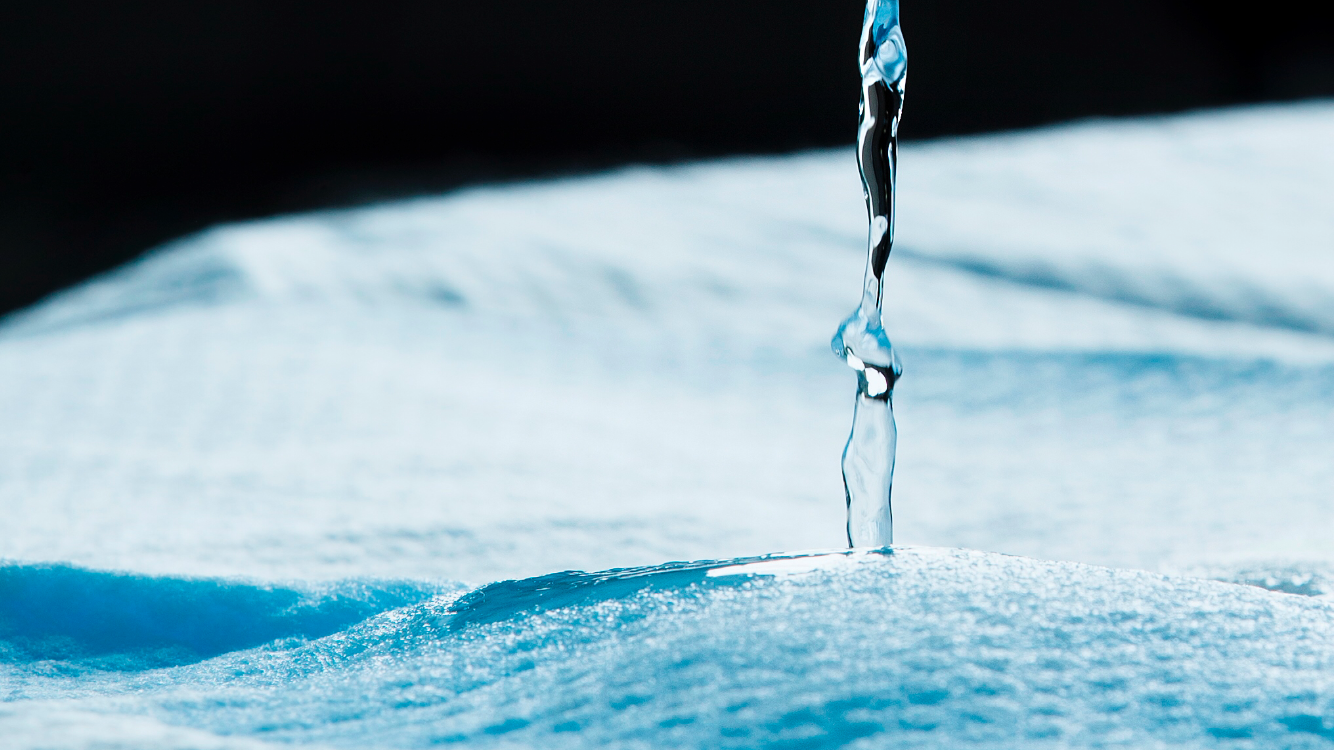 